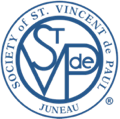 We provide material and spiritual charityand work for social justice for all people.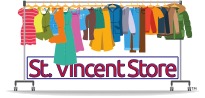 Employment ApplicationSt. Vincent de Paul Juneau8617 Teal Street, Juneau, AK 99801(907) 789-5535info@svdpjuneau.orgsvdpjuneau.orgApplicantApplicantApplicantApplicantApplicantDatePhysical addressPhysical addressPhysical addressMailing address (if different)Mailing address (if different)Home phoneCell phoneCell phoneEmailEmailApplying for (if more than one, select all that applyApplying for (if more than one, select all that applyApplying for (if more than one, select all that applyApplying for (if more than one, select all that applyApplying for (if more than one, select all that apply Administration Housing Department Maintenance Department Community Navigation St. Vincent Store  Administration Housing Department Maintenance Department Community Navigation St. Vincent Store  Sobering Center Cold Weather Emergency Shelter Other (specify): Specific position (if known): Sobering Center Cold Weather Emergency Shelter Other (specify): Specific position (if known): Sobering Center Cold Weather Emergency Shelter Other (specify): Specific position (if known):General employment questions U.S. citizen or alien authorized to work in the United States. 18 years of age or older. Currently employed. If currently employed, you may contact my current employer. Previously worked for St. Vincent de Paul Juneau. If checked, when and position. Convicted of a felony. If checked, provide brief explanation.General employment questions U.S. citizen or alien authorized to work in the United States. 18 years of age or older. Currently employed. If currently employed, you may contact my current employer. Previously worked for St. Vincent de Paul Juneau. If checked, when and position. Convicted of a felony. If checked, provide brief explanation.General employment questions U.S. citizen or alien authorized to work in the United States. 18 years of age or older. Currently employed. If currently employed, you may contact my current employer. Previously worked for St. Vincent de Paul Juneau. If checked, when and position. Convicted of a felony. If checked, provide brief explanation.General employment questions U.S. citizen or alien authorized to work in the United States. 18 years of age or older. Currently employed. If currently employed, you may contact my current employer. Previously worked for St. Vincent de Paul Juneau. If checked, when and position. Convicted of a felony. If checked, provide brief explanation.General employment questions U.S. citizen or alien authorized to work in the United States. 18 years of age or older. Currently employed. If currently employed, you may contact my current employer. Previously worked for St. Vincent de Paul Juneau. If checked, when and position. Convicted of a felony. If checked, provide brief explanation.Why are you interested in working for St. Vincent de Paul? (and this department / position, if applicable)Why are you interested in working for St. Vincent de Paul? (and this department / position, if applicable)Why are you interested in working for St. Vincent de Paul? (and this department / position, if applicable)Why are you interested in working for St. Vincent de Paul? (and this department / position, if applicable)Why are you interested in working for St. Vincent de Paul? (and this department / position, if applicable)What skills and training can you bring to this department / position? (if applicable)What skills and training can you bring to this department / position? (if applicable)What skills and training can you bring to this department / position? (if applicable)What skills and training can you bring to this department / position? (if applicable)What skills and training can you bring to this department / position? (if applicable)Employment historyList all work experience beginning with your current or most recent job. Include any experience (i.e., military or volunteer) that you would like to have considered as part of your qualifications for the department(s) / position (s) you are applying for.  Add additional pages as necessary.  Resume attached (you may skip re-entering employment history)Employment historyList all work experience beginning with your current or most recent job. Include any experience (i.e., military or volunteer) that you would like to have considered as part of your qualifications for the department(s) / position (s) you are applying for.  Add additional pages as necessary.  Resume attached (you may skip re-entering employment history)Employment historyList all work experience beginning with your current or most recent job. Include any experience (i.e., military or volunteer) that you would like to have considered as part of your qualifications for the department(s) / position (s) you are applying for.  Add additional pages as necessary.  Resume attached (you may skip re-entering employment history)Employment historyList all work experience beginning with your current or most recent job. Include any experience (i.e., military or volunteer) that you would like to have considered as part of your qualifications for the department(s) / position (s) you are applying for.  Add additional pages as necessary.  Resume attached (you may skip re-entering employment history)EmployerEmployerPositionPositionAddressDetails of employmentStart date ____/____/____	End date ____/____/____ current position	 full-time	 part-timeFinal pay rate $__________ per ___________Reason for leaving  resigned   terminated   laid-offDetails of employmentStart date ____/____/____	End date ____/____/____ current position	 full-time	 part-timeFinal pay rate $__________ per ___________Reason for leaving  resigned   terminated   laid-offDetails of employmentStart date ____/____/____	End date ____/____/____ current position	 full-time	 part-timeFinal pay rate $__________ per ___________Reason for leaving  resigned   terminated   laid-offSupervisor (reference check) You may contact.PhonePhoneEmailPosition descriptionPosition descriptionPosition descriptionPosition descriptionEmployerEmployerPositionPositionAddressDetails of employmentStart date ____/____/____	End date ____/____/____ current position	 full-time	 part-timeFinal pay rate $__________ per ___________Reason for leaving  resigned   terminated   laid-offDetails of employmentStart date ____/____/____	End date ____/____/____ current position	 full-time	 part-timeFinal pay rate $__________ per ___________Reason for leaving  resigned   terminated   laid-offDetails of employmentStart date ____/____/____	End date ____/____/____ current position	 full-time	 part-timeFinal pay rate $__________ per ___________Reason for leaving  resigned   terminated   laid-offSupervisor (reference check) You may contact.PhonePhoneEmailPosition descriptionPosition descriptionPosition descriptionPosition descriptionEmployerEmployerPositionPositionAddressDetails of employmentStart date ____/____/____	End date ____/____/____ current position	 full-time	 part-timeFinal pay rate $__________ per ___________Reason for leaving  resigned   terminated   laid-offDetails of employmentStart date ____/____/____	End date ____/____/____ current position	 full-time	 part-timeFinal pay rate $__________ per ___________Reason for leaving  resigned   terminated   laid-offDetails of employmentStart date ____/____/____	End date ____/____/____ current position	 full-time	 part-timeFinal pay rate $__________ per ___________Reason for leaving  resigned   terminated   laid-offSupervisor (reference check) You may contact.PhonePhoneEmailPosition descriptionPosition descriptionPosition descriptionPosition descriptionEducationList your education.  Add additional pages as necessary.  Resume attached (you may skip re-entering education.)EducationList your education.  Add additional pages as necessary.  Resume attached (you may skip re-entering education.)EducationList your education.  Add additional pages as necessary.  Resume attached (you may skip re-entering education.)EducationList your education.  Add additional pages as necessary.  Resume attached (you may skip re-entering education.)EducationList your education.  Add additional pages as necessary.  Resume attached (you may skip re-entering education.)High school and location (list all attended)High school and location (list all attended)Grade completedGrade completed graduated   GED graduation expecteddate	____/____/____CollegeCollegeDegree(s) and dateDegree(s) and dateMajorGraduate schoolGraduate schoolDegree(s) and dateDegree(s) and dateField of StudyVacation or trade schoolVacation or trade schoolCertificate(s) and dateCertificate(s) and dateSpecialtiesProfessional licenses and certifications  Resume attached (you may skip re-entering.)Professional licenses and certifications  Resume attached (you may skip re-entering.)Professional licenses and certifications  Resume attached (you may skip re-entering.)Professional licenses and certifications  Resume attached (you may skip re-entering.)Professional licenses and certifications  Resume attached (you may skip re-entering.)Professional organizations  Resume attached (you may skip re-entering.)Professional organizations  Resume attached (you may skip re-entering.)Professional organizations  Resume attached (you may skip re-entering.)Professional organizations  Resume attached (you may skip re-entering.)Professional organizations  Resume attached (you may skip re-entering.)ReferencesProvide three references.   Resume attached (you may skip re-entering references.)ReferencesProvide three references.   Resume attached (you may skip re-entering references.)ReferencesProvide three references.   Resume attached (you may skip re-entering references.)ReferencesProvide three references.   Resume attached (you may skip re-entering references.)ReferencesProvide three references.   Resume attached (you may skip re-entering references.)Business or professional referencePhone: (    )	Business or professional referencePhone: (    )	Business or professional referencePhone: (    )	Personal referencePhone: (    )	Personal referencePhone: (    )	Terms and conditions of submission of employment applicationSt. Vincent de Paul Society Diocesan Council of Southeast Alaska, Inc. (SVdP) is an equal opportunity employer and does not discriminate on the basis of gender, age, race and color, religion, marital status, national origin disability or veteran status.  Interviews are given on a competitive basis, using job-related factors, after an application has been received.  Not everyone who applies for a vacant position will be interviewed.  I have answered truthfully and have not knowingly withheld any information relative to my application.  I understand that any misrepresentation or material omission on this application may result in my being eliminated from further consideration. I further understand that, if accepted for employment, any misrepresentation or material omission that becomes known to SVdP may result in immediate termination of my position. I authorize previous employers and supervisors to supply SVdP with any and all information regarding my previous employment with the exceptions noted above.  I understand that consideration for employment in this position is contingent upon the results of reference checking and background check for specific job classifications where appropriate. In consideration of my employment, I will be required agree to the employment policies and procedures of SVdP, which may be changed, modified, eliminated or added to at any time at SVdP’s sole discretion and without prior notice.  If employed by SVdP, such employment is “at-will” and can be terminated at any time, with or without cause and with or without notice, at the option of either SVdP or myself.Terms and conditions of submission of employment applicationSt. Vincent de Paul Society Diocesan Council of Southeast Alaska, Inc. (SVdP) is an equal opportunity employer and does not discriminate on the basis of gender, age, race and color, religion, marital status, national origin disability or veteran status.  Interviews are given on a competitive basis, using job-related factors, after an application has been received.  Not everyone who applies for a vacant position will be interviewed.  I have answered truthfully and have not knowingly withheld any information relative to my application.  I understand that any misrepresentation or material omission on this application may result in my being eliminated from further consideration. I further understand that, if accepted for employment, any misrepresentation or material omission that becomes known to SVdP may result in immediate termination of my position. I authorize previous employers and supervisors to supply SVdP with any and all information regarding my previous employment with the exceptions noted above.  I understand that consideration for employment in this position is contingent upon the results of reference checking and background check for specific job classifications where appropriate. In consideration of my employment, I will be required agree to the employment policies and procedures of SVdP, which may be changed, modified, eliminated or added to at any time at SVdP’s sole discretion and without prior notice.  If employed by SVdP, such employment is “at-will” and can be terminated at any time, with or without cause and with or without notice, at the option of either SVdP or myself.Terms and conditions of submission of employment applicationSt. Vincent de Paul Society Diocesan Council of Southeast Alaska, Inc. (SVdP) is an equal opportunity employer and does not discriminate on the basis of gender, age, race and color, religion, marital status, national origin disability or veteran status.  Interviews are given on a competitive basis, using job-related factors, after an application has been received.  Not everyone who applies for a vacant position will be interviewed.  I have answered truthfully and have not knowingly withheld any information relative to my application.  I understand that any misrepresentation or material omission on this application may result in my being eliminated from further consideration. I further understand that, if accepted for employment, any misrepresentation or material omission that becomes known to SVdP may result in immediate termination of my position. I authorize previous employers and supervisors to supply SVdP with any and all information regarding my previous employment with the exceptions noted above.  I understand that consideration for employment in this position is contingent upon the results of reference checking and background check for specific job classifications where appropriate. In consideration of my employment, I will be required agree to the employment policies and procedures of SVdP, which may be changed, modified, eliminated or added to at any time at SVdP’s sole discretion and without prior notice.  If employed by SVdP, such employment is “at-will” and can be terminated at any time, with or without cause and with or without notice, at the option of either SVdP or myself.Terms and conditions of submission of employment applicationSt. Vincent de Paul Society Diocesan Council of Southeast Alaska, Inc. (SVdP) is an equal opportunity employer and does not discriminate on the basis of gender, age, race and color, religion, marital status, national origin disability or veteran status.  Interviews are given on a competitive basis, using job-related factors, after an application has been received.  Not everyone who applies for a vacant position will be interviewed.  I have answered truthfully and have not knowingly withheld any information relative to my application.  I understand that any misrepresentation or material omission on this application may result in my being eliminated from further consideration. I further understand that, if accepted for employment, any misrepresentation or material omission that becomes known to SVdP may result in immediate termination of my position. I authorize previous employers and supervisors to supply SVdP with any and all information regarding my previous employment with the exceptions noted above.  I understand that consideration for employment in this position is contingent upon the results of reference checking and background check for specific job classifications where appropriate. In consideration of my employment, I will be required agree to the employment policies and procedures of SVdP, which may be changed, modified, eliminated or added to at any time at SVdP’s sole discretion and without prior notice.  If employed by SVdP, such employment is “at-will” and can be terminated at any time, with or without cause and with or without notice, at the option of either SVdP or myself.Terms and conditions of submission of employment applicationSt. Vincent de Paul Society Diocesan Council of Southeast Alaska, Inc. (SVdP) is an equal opportunity employer and does not discriminate on the basis of gender, age, race and color, religion, marital status, national origin disability or veteran status.  Interviews are given on a competitive basis, using job-related factors, after an application has been received.  Not everyone who applies for a vacant position will be interviewed.  I have answered truthfully and have not knowingly withheld any information relative to my application.  I understand that any misrepresentation or material omission on this application may result in my being eliminated from further consideration. I further understand that, if accepted for employment, any misrepresentation or material omission that becomes known to SVdP may result in immediate termination of my position. I authorize previous employers and supervisors to supply SVdP with any and all information regarding my previous employment with the exceptions noted above.  I understand that consideration for employment in this position is contingent upon the results of reference checking and background check for specific job classifications where appropriate. In consideration of my employment, I will be required agree to the employment policies and procedures of SVdP, which may be changed, modified, eliminated or added to at any time at SVdP’s sole discretion and without prior notice.  If employed by SVdP, such employment is “at-will” and can be terminated at any time, with or without cause and with or without notice, at the option of either SVdP or myself.Applicant signatureApplicant signatureApplicant signatureApplicant signatureDate